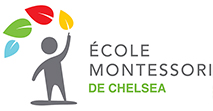 Bulletin d’informationÉcole Montessori de ChelseaSeptembre 2022Journée de la pomme23 septembre 20226 octobre 2022Pratique d’incendie13 octobre 2022Sortie aux citrouilles21 octobreHalloween31 octobreVision Offrir à chaque enfant les outils et les expériences propices à la maximisation de son potentielMissionForte de ses valeurs inclusives, l’École Montessori de Chelsea offre à ses élèves une approche éducative unique axée sur l’autonomie, l’épanouissement et le dépassement de l’enfant. À l’affût de toute réalité environnante, notre école s’adapte au changement et innove continuellement. De nature pacifique, notre établissement offre une diversification dans les programmes et dans les méthodes d’enseignement, favorisant le développement de l’enfant ainsi que son enthousiasme en milieu scolaire. À travers son cheminement académique, l’élève se responsabilise et acquiert des compétences orientées sur l’entraide, le respect, le positivisme et la collaboration.Marche Terry FoxJeudi le 15 septembre, les élèves ont tous participé à la Marche Terry Fox. Nous sommes heureux depuis maintenant 8 ans de nous associer au mouvement Terry Fox pour la recherche sur le cancer et d’entreprendre cette marche symbolique afin de promouvoir l'importance des démarches pour aider des millions de gens atteints de la maladie. Notre école est fière de jouer un rôle important dans la perpétuation de l’héritage de Terry Fox et nous remercions les parents bénévoles ayant partagé ce moment important avec les enfants.Date importanteAssemblée générale 29 septembre 18h30Journée pédagogique3 octobreCongé férié 10 octobrePremière communication/Bulletin14 octobreDate importanteAssemblée générale 29 septembre 18h30Journée pédagogique3 octobreCongé férié 10 octobrePremière communication/Bulletin14 octobreDate importanteAssemblée générale 29 septembre 18h30Journée pédagogique3 octobreCongé férié 10 octobrePremière communication/Bulletin14 octobreMessage important
Activités et dates importantes :C’est le temps des pommes!Vendredi le 23 septembre sera la journée des pommes. L’activité se déroulera à l’école : il y aura une animation par groupe classe, une dégustation ainsi qu’une chasse au trésor!Assemblée générale des membres (AGA): L'assemblée générale annuelle aura lieu par le biais de la plateforme ZOOM le 29 septembre à 18h30. De plus amples informations suivront.Joignez votre voix à la nôtre :Vendredi le 30 septembre est la journée nationale de la vérité et de la réconciliation. Aussi connue sous l’appellation de la Journée du chandail orange, c’est un jour où nous rendons hommage aux enfants autochtones qui ont été envoyés dans les pensionnats au Canada. Cette journée a été conçue pour éduquer les gens et promouvoir la sensibilisation au sujet du système des pensionnats indiens, de ses répercussions, de son impact sur les communautés autochtones et du triste héritage qu'il a laissé.Tout comme nous à l’école, nous vous invitons à saisir cette occasion afin d’explorer la richesse et la diversité des cultures, des voix, des expériences et des histoires des Premières Nations, des Inuits et des Métis. Des discussions et activités sont prévues en classe pour les élèves.Veuillez noter que le 30 septembre 2022 est aussi est le jour de prise de présence officielle pour les élèves du préscolaire à la 6e année. Il s’agit d’une procédure administrative imposée par le ministère de l’Éducation. Ainsi il est important, dans la mesure du possible, que votre enfant soit en classe lors de cette journée. Advenant qu’il soit absent, l’école vous remettra un formulaire d’attestation de fréquentation que vous devrez signer et nous retourner.Lundi le 3 octobre est une journée pédagogique. Ainsi, seuls les enfants inscrits su service de garde pour cette journée viennent à l’école.Photos scolaires :Le studio de photographes pour la prise de photos scolaires sera parmi nous jeudi le 6 octobre. C’est l’équipe de Studio BULLE qui sera responsable de la prise de photos, ainsi que de la gestion des commandes. L’activité débutera à 8h30. Les photos seront prises à l'extérieur comme toujours.Lundi le 10 octobre est une journée fériée donc : congé pour les élèves et le personnel de l’école.Vendredi 14 octobre : remise de la première communication. Il y aura des rencontres parents-enseignants pour lesquelles de plus amples informations (dates et horaire) suivront.Pratique d’évacuation – semaine de la prévention des incendies :Nos élèves seront mis à l’action lors de notre exercice d’évacuation qui aura lieu jeudi le 13 octobre. Nous avons aussi demandé au personnel du service des incendies (pompiers de Chelsea) de venir rencontrer nos élèves afin de nous appuyer pour la promotion des comportements sécuritaires.Vendredi 21 octobre : sortie aux citrouillesLundi 31 octobre : Halloween à l’écoleProjet HORS-PISTE (projet pacifique) :Tel que mentionné dans le courriel d’introduction qui vous a été acheminé le 9 septembre dernier, il nous fait plaisir de vous mentionner que votre enfant participe et continuera de participer toute l’année aux ateliers du programme HORS-PISTE. En effet, l’école a décidé d’agir en prévention vis-à-vis de l’augmentation constante de l’anxiété chez les jeunes en offrant, en classe, des ateliers visant le développement des compétences psychosociales. Une belle façon d’outiller les jeunes à relever les défis qui se présentent à eux et de contribuer à leur bien-être! Puisque nous sommes votre partenaire dans ces apprentissages importants, nous nous permettons de partager à nouveau ces ressources destinées aux parents :Capsule Web qui vous aidera à comprendre la différence entre le stress et l’anxiété : https://youtu.be/OolPaQYZs3EPetit outil qui résume les stratégies que vous pouvez utiliser : Parler d’anxiété sans stress… pour les parentsMessage d’intérêt général de nos partenaires de communication :